APUSH Unit 2Revolutionary EraAPUSH 2.1 – APUSH 3.3VUS.4a – VUS.4d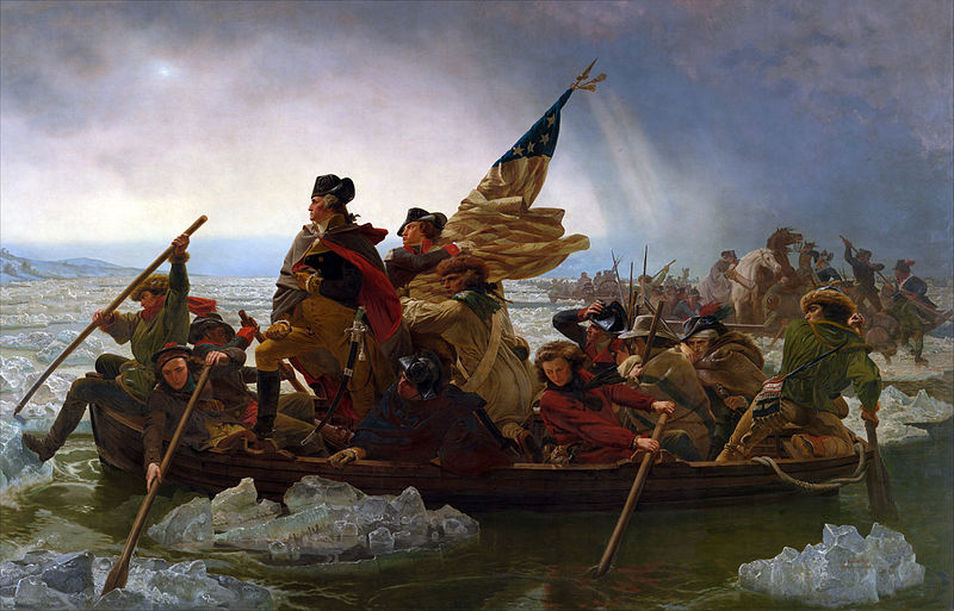 French Colonization								French colonists established a limited presence around the St. Lawrence River, Great Lakes, Acadia and Mississippi River.Seventeenth-century Spanish, French, Dutch, and British colonizers embraced different social and economic goals, cultural assumptions, and folkways, resulting in varied models of colonization.French and Dutch colonial efforts involved relatively few Europeans and used trade alliances and intermarriage with American Indians to acquire furs and other products for export to Europe.CatholicsHuguenotsEdict of Nantes“New France”Quebec, Montreal, Detroit, New OrleansSamuel de ChamplainSt. Lawrence RiverGreat LakesAcadiaRobert La SalleMississippi River“Louisiana”Huron IndiansSmall-scale settlementCoureurs de boisVoyageursIntermarriage with IndiansBeaver peltsJesuitsFrench & Indian War								Competition over resources between European rivals led to conflict within and between North American colonial possessions and American Indians.Conflicts in Europe spread to North America, as French, Dutch, British, and Spanish colonies allied, traded with, and armed American Indian groups, leading to continuing political instability.European colonization efforts in North America stimulated intercultural contact and intensified conflict between the various groups of colonizers and native peoples.By supplying American Indian allies with deadlier weapons and alcohol, and by rewarding Indian military actions, Europeans helped increase the intensity and destructiveness of American Indian warfare.English population growth and expansion into the interior disrupted existing French–Indian fur trade networks and caused various Indian nations to shift alliances among competing European powers.Throughout the second half of the 18th century, various American Indian groups repeatedly evaluated and adjusted their alliances with Europeans, other tribes, and the new United States government.After the British defeat of the French, white–Indian conflicts continued to erupt as native groups sought both to continue trading with Europeans and to resist the encroachment of British colonists on traditional tribal lands.Britain’s victory over France in the imperial struggle for North America led to new conflicts among the British government, the North American colonists, and American Indians, culminating in the creation of a new nation, the United States.The French withdrawal from North America and the subsequent attempt of various native groups to reassert their power over the interior of the continent resulted in new white–Indian conflicts along the western borders of British and, later, the U.S. colonial settlement and among settlers looking to assert more power in interior regions.Britain-France-SpainWar of the League of Augsburg (King William’s War)War of Spanish Succession (Queen Anne’s War)War of Austrian Succession (King George’s War)War of Jenkins’ EarSeven Years War (French & Indian War)(War of the) American RevolutionOhio River ValleyColonel George WashingtonFort Duquesne & Fort NecessityIroquois ConfederacyAlbany Plan of Union (Albany Congress)Benjamin Franklin“Join or Die”Colonial militiaBritish regularsEdward BraddockWilliam PittJames WolfeBattle of QuebecTreaty of Paris of 1763Acadia (Nova Scotia)CajunsPontiac’s Rebellion, 1763SmallpoxProclamation (Line) of 1763Appalachian MountainsPaxton BoysColonial Discontent								Britain’s desire to maintain a viable North American empire in the face of growing internal challenges and external competition inspired efforts to strengthen its imperial control, stimulating increasing resistance from colonists who had grown accustomed to a large measure of autonomy.The increasing political, economic, and cultural exchanges within the “Atlantic World” had a profound impact on the development of colonial societies in North America.“Atlantic World” commercial, religious, philosophical, and political interactions among Europeans, Africans, and American native peoples stimulated economic growth, expanded social networks, and reshaped laborsystems.The growth of an Atlantic economy throughout the 18th century created a shared labor market and a wide exchange of New World and European goods, as seen in the African slave trade and the shipment of products from the Americas.As European nations competed in North America, their colonies focused on gaining new sources of labor and on producing and acquiring commodities that were valued in Europe.The goals and interests of European leaders at times diverged from those of colonial citizens, leading to growing mistrust on both sides of the Atlantic, as settlers, especially in the English colonies, expressed dissatisfaction over territorial settlements, frontier defense, and other issues.Late 17th-century efforts to integrate Britain’s colonies into a coherent, hierarchical imperial structure and pursue mercantilist economic aims met with scant success due largely to varied forms of colonial resistance and conflicts with American Indian groups, and were followed by nearly a half-century of the British government’s relative indifference to colonial governance.During and after the imperial struggles of the mid-18th century, new pressures began to unite the British colonies against perceived and real constraints on their economic activities and political rights, sparking a colonial independence movement and war with Britain.Great Britain’s massive debt from the Seven Years’ War resulted in renewed efforts to consolidate imperial control over North American markets, taxes, and political institutions — actions that were supported by some colonists but resisted by others.The French withdrawal from North America and the subsequent attempt of various native groups to reassert their power over the interior of the continent resulted in new white–Indian conflicts along the western borders of British and, later, the U.S. colonial settlement and among settlers looking to assert more power in interior regions.Proclamation (Line) of 1763Paxton BoysSalutary neglectMercantilismFavorable balance of tradeCurrencyRoyal vetoSmugglingWrits of assistanceRegulator movementGeorge GrenvilleNavigation Laws of 1763Sugar Act of 1764Quartering Act of 1765Stamp Act of 1765Admiralty courtsJames Otis“No taxation without representation”“Virtual representation”Stamp Act CongressBoycottNonimportation agreementsDomestic economySons of Liberty & Daughters of LibertyRepeal of Stamp ActDeclaratory Act of 1766Charles TownshendTownshend ActsJohn DickinsonLetters from a Pennsylvania FarmerLord North“Redcoats”/“Lobsterbacks”Boston Massacre, 1770Samuel AdamsCommittees of CorrespondenceBritish East India CompanyMonopolyBoston Tea Party, 1773Coercive (“Intolerable”) Acts of 1774Boston Port ActMercy Otis WarrenTown meetingsJury of peersNew Quartering ActQuebec ActFirst Continental CongressDeclaration of RightsThe Association“Nonimportation, nonexportationnonconsumption”Tarring and featheringPatrick Henry“Give me liberty or give me death”Battles of Lexington & Concord“Shot Heard ‘Round the World”Second Continental CongressOlive Branch PetitionGeorge IIIRichard Henry LeeThomas JeffersonDeclaration of IndependenceDeclaring Independence							Resistance to imperial control in the British colonies drew on colonial experiences of self-government, evolving local ideas of liberty, the political thought of the Enlightenment, greater religious independence and diversity, and an ideology critical of perceived corruption in the imperial system.Several factors promoted Anglicization in the British colonies: the growth of autonomous political communities based on English models, the development of commercial ties and legal structures, the emergence of a trans-Atlantic print culture, Protestant evangelism, religious toleration, and the spread of European Enlightenment ideas.As regional distinctiveness among the British colonies diminished over time, they developed largely similar patterns of culture, laws, institutions, and governance within the context of the British imperial system.The independence movement was fueled by established colonial elites, as well as by grassroots movements that included newly mobilized laborers, artisans, and women, and rested on arguments over the rights of British subjects, the rights of the individual, and the ideas of the Enlightenment.Protestant evangelical religious fervor strengthened many British colonists’ understandings of themselves as a chosen people blessed with liberty, while Enlightenment philosophers and ideas inspired many American political thinkers to emphasize individual talent over hereditary privilege.New political ideas about the relationship between people and their government helped to justify the Declaration of Independence.The American Revolution was inspired by ideas concerning natural rights and political authority, and its successful completion affected people and governments throughout the world for many generations.The revolutionary generation formulated the political philosophy and laid the institutional foundations for the system of government under which Americans live.American identityEnglish cultureProtestantismTavernsPrinting pressesJohn Peter Zenger TrialScientific RevolutionDeismThe EnlightenmentRadical WhigsThomas Hobbes“State of nature”Absolute monarchyJohn Locke“Natural rights”“Life, liberty and property”“Ordered liberty”Jean-Jacques Rousseau“Social contract”“Consent of the governed”Mercantilism“No taxation without representation”“Virtual representation”MontesquieuSeparation of powersVoltaireReligious tolerationSeparation of church and stateThomas PaineCommon SenseRepublicanismDemocracyTown meetingsCivic virtue“Natural aristocracy”Adam SmithThe Wealth of NationsCapitalismRichard Henry LeeThomas JeffersonDeclaration of IndependenceEquality“Inalienable rights”“Life, liberty and the pursuit of happiness”List of GrievancesRevolutionary War								Despite considerable loyalist opposition, as well as Great Britain’s apparently overwhelming military and financial advantages, the patriot cause succeeded because of the colonists’ greater familiarity with the land, their resilient military and political leadership, their ideological commitment, and their support from European allies.George Washington avoided any situation that threatened the destruction of his army, and his leadership kept the army together when defeat seemed inevitable.Benjamin Franklin successfully negotiated a Treaty of Alliance with France following the Patriot victory at the Battle of Saratoga.The American rebels had a firm belief in their cause.  In contrast, the war did not have popular support in Great Britain.The British government grew tired of the struggle after the French agreed to aid the Americans.Americans benefited from the presence of the French army and navy at the Battle of Yorktown, which ended the war with an American victory.Patriots (Whigs)Loyalists (Tories)NeutralsLord Dunmore’s ProclamationBaron von SteubenMarquis de LafayetteAnglican ChurchCongregational (Puritan) ChurchPresbyterian ChurchContinental CongressContinental ArmyGeneral George WashingtonBattle of Breed’s/Bunker HillHessians (mercenaries)Battle of Quebec, 1776Thomas PaineCommon SenseGuerilla warfareWar of attritionJohn HoweJohn BurgoyneBattle of Saratoga, 1777Benjamin FranklinModel TreatyFranco-American Alliance, 1778Comte de RochambeauFrench soldiersAdmiral de GrasseFrench navyArmed Neutrality LeagueIroquois ConfederacyGeorge Rogers ClarkPrivateersJohn Paul JonesNathanael GreeneCharles CornwallisBattle of Yorktown, 1781Resignation of Lord NorthParis Peace negotiationsFranklin, Jay & AdamsTreaty of Paris, 1783Impact of the American Revolution				British imperial attempts to reassert control over its colonies and the colonial reaction to these attempts produced a new American republic, along with struggles over the new nation’s social, political, and economic identity.While the new governments continued to limit rights to some groups, ideas promoting self-government and personal liberty reverberated around the world.The ideals expressed in the Declaration of Independence contradicted the realities of slavery and the undemocratic nature of political participation in the early decades of the new republic.During and after the American Revolution, an increased awareness of the inequalities in society motivated some individuals and groups to call for the abolition of slavery and greater political democracy in the new state and national governments.Enlightenment ideas and women’s experiences in the movement for independence promoted an ideal of “republican motherhood,” which called on white women to maintain and teach republican values within the family and granted women a new importance in American political culture.Various tribes attempted to forge advantageous political alliances with one another and with European powers to protect their interests, limit migration of white settlers, and maintain their tribal lands.While the new governments continued to limit rights to some groups, ideaspromoting self-government and personal liberty reverberated around the world.The American Revolution and the ideals set forth in the Declaration of Independence had reverberations in France, Haiti, and Latin America, inspiring future rebellions.Patriots (Whigs)Loyalists (Tories)NeutralsConfiscation of Loyalist propertyLoyalist exodusManufacturingInflationProperty requirements for votingPrimogeniture, quitrents & entailsDisestablishment of religionThomas Jefferson’s Virginia Statute for Religious FreedomJefferson Bible“Separation of church and state”Lord Dunmore’s ProclamationGradual abolition in the northManumission in north & mid-AtlanticEli Whitney’s cotton ginExpansion of slavery in the southAbigail AdamsRepublican motherhoodCivic virtueState constitutionsTreaty of Fort Stanwix, 1784Westward expansionBritish Forts in Old NorthwestSpanish Florida & LouisianaRepayment of French war loansFrench RevolutionHaitian RevolutionMexican independenceGran ColombiaUnit Review: Essential Questions					What characteristics defined French settlement in North America?How did the French & Indian War impact Native Americans, French settlers and British colonists?In what ways did the French & Indian War alter the political, economic and ideological relations between Britain and its American colonies?How and why did Britain attempt to increase its control over the colonies? How and why did colonists resist British control?How did the ideas of John Locke and Thomas Paine influence Jefferson’s writings in the Declaration of Independence?How did the Declaration of Independence become a road map for the new republic as it extended the franchise, provided for equality of opportunity, and guaranteed “unalienable rights”?What differences existed among Americans concerning separation from Great Britain?What factors contributed to the victory of the American rebels?How did the American Revolution affect the lives of women, African Americans, Native Americans, and British Loyalists?To what extent did the American Revolution fundamentally transform American society?